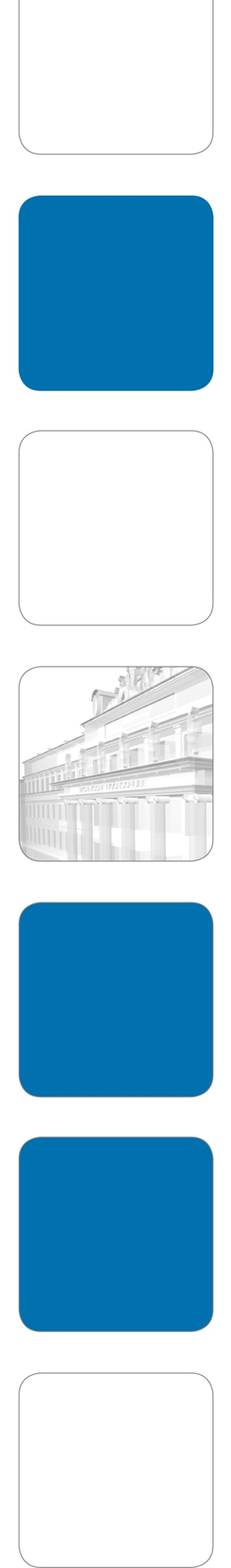 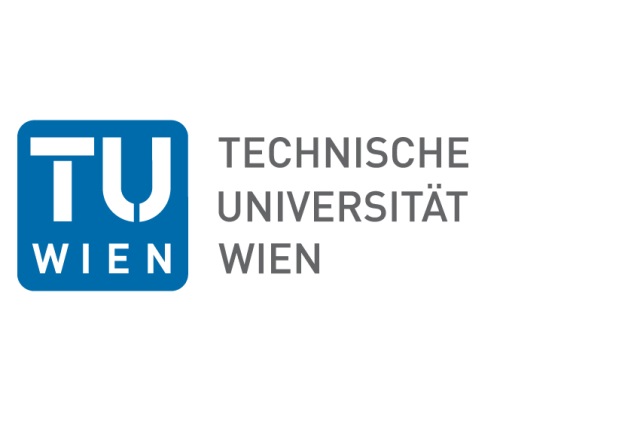 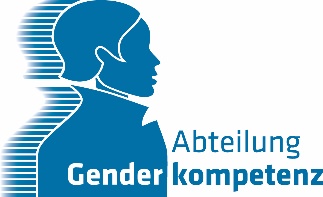 Frauen und Männer an der TU Wien: Zahlen, Fakten, Analysen 2013Abteilung GenderkompetenzInhaltsverzeichnis_____________________________________________________________________________Herausgeberin: Technische Universität Wien, Karlsplatz 13, 1040 Wien, Österreich, http://www.tuwien.ac.atFür den Inhalt verantwortlich: Abteilung Genderkompetenz, Dr.in Brigitte RatzerMitarbeit: DI Harald Kleiner, Mag. Martin KolassaLayout: Natascha StenggEinleitungDer vorliegende Bericht analysiert die Geschlechterzusammensetzung an der TU Wien und berichtet über den Anteil von Frauen und Männern in allen erhobenen Teilbereichen. Die Abteilung Genderkompetenz ist vom Rektorat mit der Berichtslegung nach dem Frauenförderungsplan §§12, 12a, 12b beauftragt (siehe Annex 1). In Zusammenarbeit mit dem Controlling (Mag. Kolassa, DI Kleiner) wurde auf Grundlage dieser Vorgabe der vorliegende erste Frauenbericht der TU Wien für die Jahre 2012 und 2013 erstellt. Dabei wurden für die Personaldaten Jahresdurchschnittswerte erhoben, für die Studierendenzahlen wurden Studiensemester als Berichtsbasis herangezogen. Der Frauenbericht umfasst die Teile Männer-/Frauenquoten bei Studienabschlüssen, TU Wien gesamtÜberblick über die Entwicklung der Frauenquote seit 2009Männer-/Frauenquoten im wissenschaftlichen und allgemeinen Universitätspersonal, TU Wien gesamt: Berichtsjahr 2013Entlohnung von Frauen und Männern, TU Wien gesamt: Berichtsjahr 2013Fakultätsberichte: Berichtsjahr 2013Männer-/Frauenquoten nach Fakultäten, Für die Jahre 2012 und 2013 konnten aus technischen Gründen keine Studierendendaten erhoben werden. Es ist vorgesehen, diesen Berichtspflichten erstmals für das Jahr 2014 nachzukommen. Um dennoch einen Überblick über die Frauenanteile an den einzelnen Fakultäten zu geben, werden dem Bericht die AbsolventInnen-Statistiken der Jahre 2007-2013 vorangestellt. Die Anzahl und der Anteil an Absolventinnen kann somit – der Intention des Frauenförderungsplanes folgend - zur Orientierung herangezogen werden, welche Frauenanteile im wissenschaftlichen Personal realisierbar sind.Männer-/Frauenquote bei StudienabschlüssenGraphik 1: Quelle TISS, eigene AuswertungGraphik 2: Quelle TISS, eigene AuswertungEntwicklung der Frauenquote seit 2009Personal global finanziert (§28): Vollzeitäquivalente (VZÄ)Graphik 3: Entwicklung Frauenquote, §28: Quelle TU InsightDer Frauenförderungsplan (FFP) der TU Wien sieht vor, dass die bestehende Unterrepräsentation von Frauen beseitigt werden soll. Frauen gelten dann als unterrepräsentiert, wenn ihr Anteil in der jeweiligen Personengruppe weniger als 50% beträgt (§5 FFP). Die im §6FFP vorgesehene Steigerung der Frauenquote ist in Graphik 3 mit roten Balken gekennzeichnet. Tabelle 1: Entwicklung der Frauenquote im global (§28) finanzierten Personal, Gegenüberstellung mit den Vorgaben des FFP, Quelle: eigene BerechnungEs ist anzumerken, dass im betrachteten Zeitraum 2009 – 2013 der Anteil an Frauen im global finanzierten wissenschaftlichen Personal stagniert. Rechnet man die im §6 FFP vorgesehenen Steigerungsraten (siehe Annex 1), müssten – ausgehend von der Basis 2009 -  im Jahr 2013 auf Frauen 233,9 VZÄ entfallen (tatsächlich: 164,2) und auf Männer 694,5 VZÄ (tatsächlich 764,2). Das bedeutet eine Verfehlung der Ziele des FFP um 69,7 VZÄ bei Anstellungen von Frauen im global finanzierten wissenschaftlichen Personal.Personal drittmittel finanziert (§26 und §27): VZÄGraphik 4: Entwicklung Frauenquote, §26 & §27: Quelle TU InsightDie im §6FFP vorgesehene Zielgröße für die Frauenquote ist in Graphik 4 mit roten Balken gekennzeichnet.Tabelle 2: Entwicklung der Frauenquote im drittmittel-finanzierten (§26 und §27) Personal, Gegenüberstellung mit den Vorgaben des FFP, Quelle: eigene BerechnungIm Bereich der drittmittel-finanzierten wissenschaftlichen Anstellungsverhältnisse wurden die Ziele des §6 FFP nicht erreicht. Rechnet man auch hier wieder mit Ausgangsbasis der Daten von 2009 die vorgesehenen Frauenanteile aus, so müssten im Jahr 2013 bereits 236,1 VZÄ auf Frauen entfallen (tatsächlich: 177,8) und 768,6 VZÄ auf Männer (tatsächlich 823,9). Das bedeutet eine Verfehlung der Ziele des FFP um 58,3 VZÄ bei Anstellungen von Frauen im Drittmittelfinanzierten wissenschaftlichen Personal.Personal alle Anstellungsverhältnisse: VZÄEs ergibt sich somit im Überblick über alle Anstellungsverhältnisse folgendes Bild:Graphik 5: Entwicklung Frauenquote, alle Anstellungsverhältnisse: Quelle TU InsightTabelle 3: Entwicklung Frauenquote alle Anstellungsverhältnisse, Gegenüberstellung mit den Vorgaben des FFP, Quelle: eigene BerechnungRechnet man auch hier wieder auf der Ausgangsbasis der Daten von 2009 die vorgesehenen Frauenanteile, so müssten im Jahr 2013 bereits 470,9  VZÄ auf Frauen entfallen (tatsächlich: 342) und 1459,2 VZÄ auf Männer (tatsächlich 1588,1). Das bedeutet eine Verfehlung der Ziele des FFP um 128,9 VZÄ bei Anstellungen von Frauen im wissenschaftlichen Personal.Männer-/Frauenquoten bei Arbeitsverhältnissen, 
Berichtsjahr 2013Global finanziertPersonal Köpfe 2013Die untenstehenden Zahlen beziehen sich auf die Anzahl an Personen (=Köpfe), die im Kalenderjahr 2013 in einem Arbeitsverhältnis zur TU Wien (= global finanziert) beschäftigt waren. Tabelle 4: Personal: Köpfe / global finanziert; Quelle TU InsightGraphik 6: Personal: Überblick Köpfe / global finanziert; Quelle TU InsightPersonal: Vollzeitäquivalente jährlich, global finanziertDie untenstehenden Zahlen beziehen sich auf Vollzeit-Äquivalente der an der TU Wien beschäftigten Personen.Tabelle 5: Personal: VZÄ / global finanziert; Quelle TU InsightGraphik 7: Personal: VZÄ / global finanziert; Quelle TU InsightDrittmittel finanziertPersonal: Köpfe jährlichGraphik 6: Köpfe jährlich/Drittmittel finanziert, § 26; Quelle TU InsightGraphik 8: Köpfe jährlich/Drittmittel finanziert, § 27; Quelle TU InsightPersonal: Vollzeitäquivalente jährlichGraphik 7: Personal: Vollzeitäquivalente jährlich/ Drittmittel finanziert: §26 Quelle TU InsightGraphik 9: Personal: Vollzeitäquivalente jährlich/ Drittmittel finanziert, § 27; Quelle TU InsightEntlohnung von Frauen und Männern 2013Einkommen: sämtliche Lohnbestandteile exkl. DGBDie Gehaltsauswertung erfolgte für alle an der Fakultät beschäftigten Personen. Grundlage der in der folgenden Tabelle aufgelisteten Beträge sind sämtliche Kosten exklusive Dienstgeberbeitrag, die der TU Wien entstanden sind. Das bedeutet, dass die Gehaltsbestandteile „Gehalt“, „Lehre“, „Nebentätigkeiten“ und „sonstige Kosten“ zusammengerechnet wurden. In den nachfolgenden Tabellen werden diese Gehaltsbestandteile dann jeweils einzeln ausgewiesen, um nachvollziehbar zu machen, wodurch Gehaltsunterschiede entstehen. Tabelle 4 zeigt die durchschnittlichen Beträge, die der jeweiligen Personengruppe, jeweils normiert auf ein Vollzeitäquivalent, tatsächlich ausbezahlt wurden. Sie stellt dar, wie viel ein Mann oder eine Frau der angeführten Personengruppe durchschnittlich in einer 100% Anstellung verdient haben. Tabelle 8: Quelle TU InsightGraphik 10: Gehälter nach Dienstrecht, sämtliche Kosten exkl. DGB, Quelle TU Insight Große Differenzen bei den Einkommen zeigen sich in der Personengruppe der Professorinnen und Professoren, sowohol in den Dienstverhältnissen „Beamtete“ als auch „Angestellte nach Kollektivvertrag“. Hier verdienen Männer durchschnittlich 9% mehr als Frauen. Ebenso zeigen sich größere Unterschiede bei beamteten Dozenten und Dozentinnen (Männer verdienen durchschnittlich 12% mehr), den beamteten Assistentinnen und Assistenten (Männer verdienen durchschnittlich 12% mehr) und den Laufbahnstellen nach KV (Männer verdienen im Durchschnitt 7% mehr). Um nachvollziehbar zu machen, woher diese Differenzen kommen, sind die Gehälter im Folgenden in einzelne Bestandteile zerlegt ausgewertet.Einkommen: Gehälter und LehreDie folgende Aufstellung listet die Beträge auf, die für Gehälter und Lehre in der jeweiligen Personengruppe ausbezahlt wurde. Tabelle 6 zeigt die durchschnittlichen Beträge, die der jeweiligen Personengruppe, jeweils normiert auf ein Vollzeitäquivalent, ausbezahlt wurden. Sie stellt dar, wie viel ein Mann oder eine Frau der angeführten Personengruppe durchschnittlich in einer 100% Anstellung verdient. Tabelle 9: Quelle: TU InsightGraphik 11: Gehälter nach Dienstrecht, nur Gehalt und Lehre; Quelle TU InsightBetrachtet man lediglich die Gehälter und Lehrentgelte, so zeigt sich, dass wenig Einkommensunterschiede zwischen Männern und Frauen bestehen. Die größten Differenzen weist die Gruppe der beamteten Dozentinnen und Dozenten auf (Männer verdienen durchschnittlich 8% mehr als Frauen). Insbesondere bei den neueren Anstellungsverhältnissen, den Anstellungen nach Kollektivvertrag, zeigen sich kaum Einkommens-Differenzen zwischen Männern und Frauen. Die rund 4% Differenz bei Post Docs und Laufbahnstellen können großteils durch Altersunterschiede erklärt werden, bei den Professuren beträgt die Differenz gerade einmal 0,01%. Das bedeutet, dass die Einstufung von Männern und Frauen in den Kollektivvertragsverhältnissen (das sind die Dienstverhältnisse aller seit 1.1.2004 neu eingetretenen Personen) für alle Personen unabhängig vom Geschlecht gleich erfolgt ist.Einkommen: NebentätigkeitenGraphik 12: Gehälter nach Dienstrecht, Nebentätigkeiten; Quelle TU InsightWährend die Gehalts-Einstufungen und die Lehrentgelte wenig Unterschiede zwischen Männern und Frauen aufweisen, zeigt sich bei den Nebentätigkeiten ein deutlicher Gender Gap. Größere Einkommensbestandteile aus Nebentätigkeiten finden sich in allen beamteten Dienstverhältnissen sowie im Bereich des Kollektivvertrages bei Professuren, Laufbahnstellen, PostDoc und PraeDoc Anstellungen. In allen Anstellungskategorien des wissenschaftlichen Personals haben Männer zum Teil deutlich höhere Einkünfte aus Nebentätigkeiten, als Frauen. Einzige Ausnahme sind die Senior Scientists, wo Frauen durchschnittlich mehr Einkommen aus Nebentätigkeiten beziehen, als Männer. Die Einkommensunterschiede zwischen Männern und Frauen, sind wie sich zeigt zum größten Teil auf die Unterschiede bei den Nebentätigkeiten zurückzuführen. In diesem Bereich gibt es bereits erste Überlegungen und Maßnahmen, um den Gender Pay Gap zu verkleinern.FakultätsberichteFakultät für Architektur und RaumplanungStudienabschlüsse Architektur:Studienabschlüsse Raumplanung:Graphik 13: Quelle TISS, eigene AuswertungGraphik 14: Quelle TISS, eigene AuswertungPersonal: Köpfe / global finanziertDie untenstehenden Zahlen beziehen sich auf die Anzahl an Personen (=Köpfe), die im Kalenderjahr 2013 in einem Arbeitsverhältnis zur TU Wien (= global finanziert) beschäftigt waren. Selbstverständlich beschäftigt die TU Wien nur ganze Personen, Kommawerte entstehen hier jeweils durch Ein- oder Austritte während des Kalenderjahres. Tabelle 10: Quelle TU Insight	Graphik 15: Personal: Köpfe / global finanziert; Quelle TU InsightFakultät für BauingenieurwesenStudienabschlüsse BauingenieurwesenGraphik 16: Quelle TISS, eigene AuswertungPersonal: Köpfe / global finanziertTabelle 11: Quelle TU Insight	Graphik 17: Personal: Köpfe / global finanziert; Quelle TU InsightFakultät für Elektrotechnik und InformationstechnikStudienabschlüsse ElektrotechnikGraphik 18: Quelle TISS, eigene AuswertungPersonal: Köpfe / global finanziertTabelle 12: Quelle TU InsightGraphik 19: Personal: Köpfe / global finanziert; Quelle TU Insight Fakultät für InformatikGraphik 20: Quelle TISS, eigene AuswertungGraphik 21: Quelle TISS, eigene AuswertungPersonal: Köpfe / global finanziertTabelle 13: Quelle TU InsightGraphik 22: Personal: Köpfe / global finanziert; Quelle TU InsightFakultät für MaschinenbauStudienabschlüsse MaschinenbauGraphik 23: Quelle TISS, eigene AuswertungGraphik 24: Quelle TISS, eigene AuswertungGraphik 25: Quelle TISS, eigene AuswertungPersonal: Köpfe / global finanziertTabelle 14: Quelle TU InsightGraphik 26: Personal: Köpfe jährlich/ global finanziert; Quelle TU InsightFakultät für Mathematik und GeoinformationStudienabschlüsse Technische MathematikGraphik 27: Quelle TISS, eigene AuswertungPersonal: Köpfe jährlich/ global finanziertTabelle 15: Quelle TU InsightGraphik 28: Personal: Köpfe jährlich/ global finanziert; Quelle TU InsightFakultät für PhysikStudienabschlüsse technische PhysikGraphik 29: Quelle TISS, eigene AuswertungPersonal: Köpfe / global finanziertTabelle 16: Quelle TU InsightGraphik 30: Personal: Köpfe / global finanziert; Quelle TU InsightFakultät für Technische ChemieGraphik 31: Quelle TISS, eigene AuswertungGraphik 32: Personal: Köpfe / global finanziert; Quelle TU InsightPersonal: Köpfe / global finanziertTabelle 17: Quelle TU InsighZu den verwendeten Daten:Die in den Tabellen angeführten Personengruppen sind wie folgt charakterisiert:Tabelle 18: Quelle TU InsighDie verwendeten Lohnbestandteile beziehen sich auf folgende Kategorien:Tabelle 19: Quelle TU InsighDie im Bericht verwendete Bezeichnung „sämtliche Kosten exkl. Dienstgeberbeitrag (DGB)“ umfasst alle o.a. Lohnbestandteile. Annex 1: Auszug aus dem Frauenförderungsplan (Stand 26.3.2012)Als Basis für den vorliegenden Bericht dient der Frauenförderungsplan (FFP) der TU Wien, im Folgenden sind die maßgeblichen Bestimmungen aufgeführt:§ 6 Frauenförderungsgebot (1) Ziel des FFP ist es, den Anteil der weiblichen Beschäftigten in allen Organisationseinheiten, auf allen Hierarchieebenen und in allen Funktionen und Tätigkeiten an der TU Wien sowohl in befristeten als auch in unbefristeten Beschäftigungsverhältnissen und in Ausbildungsverhältnissen auf mindestens 50% zu erhöhen, unabhängig von der Dauer solcher Beschäftigungs- und Ausbildungsverhältnisse. Alle Maßnahmen, die direkt oder indirekt auf die Frauenquote Einfluss nehmen, werden auch an diesem Ziel ausgerichtet. Maßnahmen der Frauenförderung werden in die Personalplanung und die Personalentwicklung integriert. Die Dringlichkeit der Förderung von Frauen bestimmt sich nach dem Ausmaß ihrer Unterrepräsentation. (2) Zur Erreichung dieser Ziele soll in den nächsten zwei Jahren ab Wirksamwerden dieses FFP durch entsprechende Förderungsmaßnahmen der Frauenanteil in all jenen Bereichen, in denen er weniger als 50% beträgt, um 20% erhöht werden, bis in den einzelnen Besoldungsgruppen, Entlohnungsschemata, Verwendungsgruppen und Entlohnungsgruppen sowie Funktionen eine 50%ige Frauenquote erreicht ist. Liegt die bestehende Frauenquote unter 10%, werden Förderungsmaßnahmen mit dem Ziel angewendet, die bestehende Frauenquote innerhalb von zwei Jahren ab Wirksamwerden dieses FFP zu verdoppeln. Liegt die Frauenquote bei 0%, werden Förderungsmaßnahmen mit dem Ziel angewendet, innerhalb der nächsten zwei Jahre einen Frauenanteil von 5% zu erreichen. Eine bereits erreichte 50%ige Frauenquote ist so weit als möglich zu wahren. (3) Alle Universitätsangehörigen und insbesondere Leitungsorgane sind verpflichtet, innerhalb ihres Wirkungsbereiches 1. auf die Beseitigung einer bestehenden Unterrepräsentation von Frauen an der Gesamtzahl der Beschäftigten und in Funktionen sowie 2. auf die Beseitigung von bestehenden Benachteiligungen von Frauen im Zusammenhang mit dem Beschäftigungs-verhältnis hinzuwirken und 3. bei allen sonstigen Maßnahmen, die direkt oder indirekt auf die Frauenquote Einfluss nehmen, die Ziele gem § 3 dieses FFP zu berücksichtigen.§ 12 Erhebung der Frauenquote (1) Die Frauenquoten werden im Rahmen der allgemeinen Berichtspflichten jährlich erhoben. Stichtag ist jeweils der 31. Dezember eines Kalenderjahres. Der Ist-Zustand wird erhoben, dokumentiert und veröffentlicht, wobei insbesondere auf den Frauenanteil unter den Mitarbeiterinnen und Mitarbeitern und Studierenden Bedacht zu nehmen ist. Der Frauenanteil wird für die TU Wien insgesamt und für alle Fakultäten und die zentralen Dienstleistungs- und Verwaltungseinrichtungen gesondert erhoben und ausgewiesen. In allen Personengruppen wird der Frauenanteil getrennt nach befristet und unbefristet Beschäftigten sowie nach Teilzeit- und Vollzeit-Beschäftigten (Köpfe) ermittelt. Erhoben werden die folgenden Kategorien: 1. Wissenschaftliches Universitätspersonal: - für das beim Ende des Implementierungszeitraums des UG 02 vorhandene und übergeleitete Bundespersonal aufgeschlüsselt nach allen zu diesem Zeitpunkt vorhandenen Personalkategorien/ Bedienstetengruppen, - für das ab dem 01.01.2004 neu aufgenommene Personal im Arbeitsverhältnis zur Universität, aufgeschlüsselt nach UG 02 i.d.j.g.F sowie Kollektivvertrag für ArbeitnehmerInnen der Universitäten i.d.j.g.F. sowie nach allfälligen weiteren im Rahmen der Satzung oder der Kollektivverträge gestalteten Differenzierungen. 2. Allgemeines Universitätspersonal: - für das beim Ende des Implementierungszeitraums des UG 02 vorhandene und übergeleitete Bundespersonal aufgeschlüsselt nach allen zu diesem Zeitpunkt vorhandenen Personalkategorien/ Bedienstetengruppen, - für das ab dem 01.01.2004 neu aufgenommene Personal im Arbeitsverhältnis zur Universität jeweils nach Entlohnungsschema, Verwendungen und Funktionen gemäß Kollektivvertrag für ArbeitnehmerInnen der Universitäten,sowie den im Rahmen der Satzung und der Kollektivverträgegestalteten Differenzierungen für die Fakultäten, die allgemeine Universitätsverwaltung und sonstige Organisationseinrichtungen. Der Frauenanteil der dadurch nicht erfassten allgemeinen Bediensteten wird als Anteil an der Gesamtzahl der verbleibenden Beschäftigten dieser Personengruppe an der TU Wien ermittelt. 3. Technisches und Verwaltungspersonal in Forschungsprojekten (Projektmitarbeiter/ Projektmitarbeiterinnen): Der Frauenanteil am technischen und verwaltenden Personal von Forschungsprojekten (Projektmitarbeiter/ Projektmitarbeiterinnen) wird aufgeschlüsselt nach Verwendungszuordnung und nach Maßgabe der Möglichkeiten getrennt nach Forschungsgeldern aus Zweit- oder Drittmitteln öffentlicher bzw. privater Geldgeber/Geldgeberinnen erfasst. 4. Studierende – Absolventinnen und Absolventen: Der Frauenanteil an den Studierenden der Universität, der jeweiligen Fakultäten sowie der einzelnen Studienrichtungen wird nach folgenden Kategorien ermittelt: - Studienanfängerinnen und Studienanfänger, - Abschlüsse aller einzelnen Studien (Erstabschlüsse, Zweitabschlüsse). Die jeweiligen Anteile werden in absoluten Zahlen und Prozentsätzen ausgewiesen. 5. Lehrende: Zeitvolumen Lehre Der Frauenanteil der an der TU Wien Lehrenden wird für jede Fakultät nach den jeweils bestehenden Kategorien der Lehre getrennt erhoben und in absoluten Zahlen und Prozentsätzen sowie bezogen auf Einzelpersonen ausgewiesen. Das Ausmaß der im Bereich Frauen- und Geschlechterforschung abgehaltenen Lehre wird gesondert und nach Geschlecht differenziert erfasst. 6. Sonstige Bereiche: Wird in den nachfolgend angeführten Fällen auf Grund eines Antrags, Ansuchens usw. entschieden, wird dem AKG die Frauenquote je Kalenderjahr übermittelt: a) bei der Vergabe von Forschungsmitteln, b) bei der Zuweisung von Mitteln für die forschungsbezogene Weiterbildung, c) bei der Vergabe von Mitteln für die nicht forschungsbezogene Weiterbildung, d) bei der Vergabe von Reisekostenzuschüssen, e) bei der Vergabe von Förderungsmitteln (z.B. Stipendien) entsprechend ihrem Anteil am Personal. (2) Letztverantwortlich für die Erhebung der Frauenquote ist die Rektorin bzw. der Rektor. Sie/Er sorgt für eine kontinuierliche und möglichst lückenlose Erhebung der erforderlichen Daten in allen Organisationseinheiten und auf allen Hierarchieebenen. (3) Die Ergebnisse der Erhebung der Frauenquoten werden dem AKG vom Rektorat umgehend nachweislich übermittelt. Die aktuellen Statistiken werden in aggregierter Form im Mitteilungsblatt und auf der Website der TU Wien veröffentlicht. § 12a Erhebung der Entlohnung (1) Weiters wird jährlich die Entlohnung von Frauen und Männern getrennt erhoben. Der Erhebungsstichtag entspricht dem in der Verordnung zur Wissensbilanz festgesetzten Stichtag. (2) Separat ausgewiesen werden dabei allfällige Zulagen, Beiträge und sonstige geldwerte Leistungen bzw. die Entwicklung von allfällig bestehenden Lohnunterschieden zwischen Frauen und Männern. Ermittelt werden die Gehälter für die TU Wien insgesamt und gesondert für alle Fakultäten sowie für die zentralen Dienstleistungs- und Verwaltungseinrichtungen, jeweils getrennt nach den jeweiligen Hierarchieebenen und den einzelnen personalrechtlichen Kategorien, in der für den jeweiligen Bereich zur Wahrung des Datenschutzes angemessen zusammengefassten Weise (Datenaggregierung). (3) Letztverantwortlich für die Erhebung gemäß Abs 1 ist die Rektorin bzw. der Rektor. Sie/Er sorgt für eine kontinuierliche und möglichst lückenlose Erhebung der erforderlichen Daten in allen Organisationseinheiten und auf allen Hierarchieebenen der TU Wien. (4) Die Ergebnisse der Erhebung gem. Abs 1 werden dem AKG vom Rektorat unverzüglich nachweislich übermittelt. Die aktuellen Statistiken werden in aggregierter Form im Mitteilungsblatt und auf der Website der TU Wien veröffentlicht. § 12b Berichtspflichten zur Förderung von Frauen (1) Zur Gewährleistung von Transparenz wird über den Stand der Umsetzung der Förderungsmaßnahmen vom Rektorat im Rahmen des universitätsinternen Berichtswesens ein jährlicher Bericht zur Förderung von Frauen abgegeben. Dieser Bericht wird sowohl an den Senat als auch an den AKG weitergeleitet und in geeigneter Form (Mitteilungsblatt und auf der Website der TU Wien) veröffentlicht. (2) Über die Erfüllung der Frauenquote wird in allen Verwendungs- und Entlohnungsgruppen nach Maßgabe der verfügbaren Daten berichtet, insbesondere in den nachfolgend angeführten Fällen: 1. Beschäftigte aller Organisationseinheiten in allen Anstellungsverhältnissen und Funktionen und in allen Beschäftigungs- und Ausbildungsverhältnissen, 2. Abschluss und Verlängerung von Dienstverhältnissen, 3. Teilnahme an Aus- und Fortbildungsveranstaltungen nach Anstellungsverhältnissen, nach Maßgabe der vorhanden Daten 4. die Zuteilung von intern vergebenen Fördermitteln und Preisen 5. der Frauenanteil der aktiven Studierenden lt. Wissensbilanz und der Absolventinnen und Absolventen der unterschiedlichen Studienabschlüsse, 6. der Anteil von Stunden, die von Frauen gelehrt werden nach Fakultät, LVA-Typ, Anstellungsverhältnis und Anteil am Lehrentgelt. (3) Darüber hinaus werden folgende budgetäre Daten berichtet: 1. Auszahlungen von Nebentätigkeiten nach Verwendungsgruppen und Geschlecht 2. Anzahl und Summe der Überzahlungen über die Kollektivvertrags(KV)-Gehaltsordnung für alle KV-Dienstverhältnisse (Globalbudget und Drittmittel). 3. Abgeltung von Überstunden nach Anstellungsverhältnissen und Funktionen. 4. Pro Fakultät die Anzahl und Volumina der pro Projektleiter/Projektleiterin geführten Forschungsprojekte. 5. Die Vergabe von Reisemitteln nach Anstellungsverhältnissen (4) Wird der Frauenanteil von 50% in einem Bereich nicht erreicht, werden die dafür ausschlaggebenden Gründe eruiert, und innerhalb von sechs Monaten ab Veröffentlichung des Berichts werden geeignete Maßnahmen zur Erreichung des Frauenanteils vorgeschlagen und der für die Durchführung dieser Maßnahmen vorgesehene Zeitraum festgelegt. Die Umsetzung dieser Maßnahmen wird in den Zielvereinbarungen festgelegt und veröffentlicht. Ein Bericht hierüber wird nachweislich an den AKG übermittelt. (5) Die Erhebungsstichtage für den Bericht sind ident mit denen in der Verordnung zur Wissensbilanz festgesetzten Stichtagen. Wissenschaftliches PersonalWissenschaftliches PersonalWissenschaftliches PersonalFrauenanteil%% lt. FFP200917,517,5201017,1-201118,121201216,7-201317,725,2Wissenschaftliches PersonalWissenschaftliches PersonalWissenschaftliches PersonalFrauenanteil%% lt. FFP200916,316,3201016,9-201117,619,6201217,9-201317,723,5Wissenschaftliches PersonalWissenschaftliches PersonalWissenschaftliches PersonalFrauenanteil%lt. FFP200916,916,9201017,0-201117,820,3201217,3-201317,824,4Köpfe JährlichFrauMannFrauenanteilWissenschaftliches Personal22186520,3%ProfessorInnen131279,5%Laufbahnstellen63116,2%StaffScientist10,0%DozentInnen201949,3%Senior Scientist62915,9%PostDoc3412921,1%AssistentInnen75012,3%PreDoc7419327,7%KollegiatInnen151451,0%ProjektassistentInnen PostDoc41025,8%ProjektassistentInnen PreDoc32312,1%ProjektassistentInnen ohne Stud.Abschluss038,8%StudienassistentInnen345139,8%VB des wiss. Dienstes51033,3%Lehrpersonal22764626,0%Lehrbeauftragte8423226,5%Senior Lecturer4733,9%TutorInnen13634128,4%Externes Lehrpersonal5666,7%Allgemeines Personal49244052,8%ProfessorInnen1233,3%Allgemeines Personal48943353,0%Freie Dienstnehmer2528,0%Gesamtergebnis9401.95232,5%VZÄ JährlichJahrFrauMannFrauenanteilWissenschaftliches Personal164,2764,317,7%ProfessorInnen12,4124,99,0%Laufbahnstellen5,330,414,9%StaffScientist1,00,0%DozentInnen18,6193,88,8%Senior Scientist4,926,715,5%PostDoc31,3123,620,2%AssistentInnen6,449,911,3%PreDoc55,4156,226,2%KollegiatInnen9,710,647,7%ProjektassistentInnen PostDoc2,26,226,6%ProjektassistentInnen PreDoc1,613,410,6%ProjektassistentInnen ohne Stud.Abschluss0,21,112,4%StudienassistentInnen12,017,241,2%VB des wiss. Dienstes4,39,530,9%Lehrpersonal21,258,626,6%Lehrbeauftragte7,419,028,0%Senior Lecturer2,95,733,5%TutorInnen10,326,028,5%Externes Lehrpersonal0,68,07,1%Allgemeines Personal421,6411,050,6%ProfessorInnen1,02,033,3%Allgemeines Personal418,5404,150,9%Freie Dienstnehmer2,04,929,3%Gesamtergebnis606,91.233,933,0%Köpfe JährlichJahrFrauMannFrauenanteilWissenschaftliches Personal2571.09919,0%ProfessorInnen10,0%Laufbahnstellen00,0%Senior Scientist2525,6%PostDoc1415,9%PreDoc52615,2%KollegiatInnen101343,4%ProjektassistentInnen PostDoc6222421,7%ProjektassistentInnen PreDoc14468117,4%ProjektassistentInnen00,0%ProjektassistentInnen ohne Stud.Abschluss3213319,2%StudienassistentInnen00,0%Freie DienstnehmerInnen21113,7%Lehrpersonal1240,6%TutorInnen1239,4%Externes Lehrpersonal0091,5%Allgemeines Personal438733,1%Allgemeines Personal418432,9%Freie Dienstnehmer2339,7%Gesamtergebnis3021.18820,2%VZÄ JährlichJahrFrauMannFrauenanteilWissenschaftliches Personal177,8823,917,8%ProfessorInnen1,00,0%Laufbahnstellen0,00,0%Senior Scientist1,24,321,6%PostDoc0,84,315,1%PreDoc4,325,114,7%KollegiatInnen8,311,841,2%ProjektassistentInnen PostDoc46,0182,920,1%ProjektassistentInnen PreDoc103,9534,316,3%ProjektassistentInnen0,20,0%ProjektassistentInnen ohne Stud.Abschluss11,748,819,3%StudienassistentInnen0,10,0%Freie DienstnehmerInnen1,811,013,7%Lehrpersonal0,20,157,7%TutorInnen0,10,149,2%Externes Lehrpersonal0,10,098,2%Allgemeines Personal29,557,833,8%Allgemeines Personal27,554,733,5%Freie Dienstnehmer2,03,039,7%Gesamtergebnis207,5881,819,1%DienstrechtGruppeTarif FrauenTarif MännerBeamteProfessorInnen124.653135.032DozentInnen84.84594.894PostDoc74.593AssistentInnen77.17586.672Allgemeines Personal47.71154.854VBProfessorInnen134.235StaffScientist68.183DozentInnen81.22482.787AssistentInnen81.72580.043VB des wiss. Dienstes54.11858.856Externes Lehrpersonal46.629Allgemeines Personal39.03443.043KVProfessorInnen104.910113.910Laufbahnstellen62.17266.407Senior Scientist56.13356.516PostDoc49.63452.815PreDoc39.80240.370KollegiatInnen36.16337.122ProjektassistentInnen PostDoc50.05952.823ProjektassistentInnen PreDoc38.16139.467ProjektassistentInnen47.727ProjektassistentInnen ohne Stud.Abschluss27.24327.225StudienassistentInnen26.05926.508Lehrbeauftragte66.77365.956Senior Lecturer40.87944.412TutorInnen36.59237.084Externes Lehrpersonal76.04172.905Allgemeines Personal36.00038.530Gesamtergebnis42.33454.071DienstrechtGruppeTarif FrauenTarif MännerBeamteProfessorInnen124.466120.846DozentInnen83.00889.386PostDoc69.534AssistentInnen74.32379.097Allg.  Personal44.35148.740VBProfessorInnen134.166StaffScientist57.387DozentInnen80.70380.682AssistentInnen81.72578.885VB des wiss. Dienstes53.94156.331Ext. Lehrpersonal46.629Allg.  Personal35.30839.437KVProfessorInnen104.828105.770Laufbahnstellen59.14061.503Senior Scientist54.18454.611PostDoc48.23350.561PreDoc38.43538.819KollegiatInnen36.07336.821Projektass. PostDoc49.70151.410Projektass. PreDoc37.87338.927Projektass.47.727Projektass. o. Stud.26.97626.716Studienass.25.92826.123Lehrbeauftragte66.15765.763Senior Lecturer40.81444.371TutorInnen36.50436.836Ext. Lehrpersonal23.44320.513Allg.  Personal35.24237.411Gesamtergebnis40.77351.396Köpfe JährlichFrauMannGesamt-ergebnis§28205,7315,1520,8Wissenschaftliche OEs205,7315,1520,8Fakultät Architektur und Raumplanung205,7315,1520,8Wissenschaftliches Personal85,8134,6220,4ProfessorInnen5,019,124,1Laufbahnstellen0,01,21,2DozentInnen7,013,920,9Senior Scientist3,04,37,3PostDoc11,119,630,7AssistentInnen4,016,620,6PreDoc28,729,658,3ProjektassistentInnen PostDoc0,40,10,4ProjektassistentInnen PreDoc2,12,14,1Projektass. ohne Stud.Abschluss1,31,3StudienassistentInnen23,626,049,6VB des wiss. Dienstes1,01,02,0Lehrpersonal87,6160,1247,7Lehrbeauftragte54,1113,3167,3Senior Lecturer2,33,05,3TutorInnen30,735,566,2Externes Lehrpersonal0,58,38,8Allgemeines Personal32,320,452,7Allgemeines Personal32,320,452,7Gesamtergebnis205,7315,1520,8Köpfe JährlichFrauMannGesamt-ergebnis§2852,4144,9197,3Wissenschaftliche OEs52,4144,9197,3Fakultät Bauingenieurwesen52,4144,9197,3Wissenschaftliches Personal14,092,5106,5ProfessorInnen17,217,2Laufbahnstellen1,83,04,8StaffScientist1,01,0DozentInnen1,012,013,0Senior Scientist7,77,7PostDoc1,26,57,6AssistentInnen5,05,0PreDoc9,532,742,2ProjektassistentInnen PostDoc0,20,40,6ProjektassistentInnen PreDoc0,11,11,2StudienassistentInnen0,16,16,2Lehrpersonal7,627,234,8Lehrbeauftragte1,316,317,7TutorInnen5,68,113,7Externes Lehrpersonal0,72,83,4Allgemeines Personal30,825,356,1Allgemeines Personal30,824,855,7Freie Dienstnehmer0,40,4Gesamtergebnis52,4144,9197,3Köpfe JährlichFrauMannGesamt-ergebnis§2843,6204,0247,6Wissenschaftliche OEs43,6204,0247,6Fakultät Elektrotechnik & Informationst.43,6204,0247,6Wissenschaftliches Personal5,6117,1122,7ProfessorInnen0,818,819,6Laufbahnstellen3,73,7DozentInnen22,722,7Senior Scientist0,75,86,4PostDoc1,320,722,0AssistentInnen0,06,76,7PreDoc2,431,233,6ProjektassistentInnen PostDoc0,31,92,1ProjektassistentInnen PreDoc0,13,83,9Projektass. ohne Stud.Abschluss0,80,8StudienassistentInnen0,10,1VB des wiss. Dienstes1,01,0Lehrpersonal7,444,852,2Lehrbeauftragte2,818,521,3TutorInnen4,619,223,8Externes Lehrpersonal7,17,1Allgemeines Personal30,642,172,7Allgemeines Personal30,642,172,7Gesamtergebnis43,6204,0247,6Köpfe JährlichFrauMannGesamt-ergebnis§2884,7294,3379,0Wissenschaftliche OEs84,7294,3379,0Fakultät Informatik84,7294,3379,0Wissenschaftliches Personal19,8116,0135,8ProfessorInnen3,015,818,8Laufbahnstellen1,04,05,0DozentInnen4,028,032,0Senior Scientist0,10,1PostDoc2,820,323,1AssistentInnen1,01,02,0PreDoc5,832,338,1KollegiatInnen0,20,2ProjektassistentInnen PostDoc1,42,64,0ProjektassistentInnen PreDoc0,19,39,4StudienassistentInnen0,51,52,0VB des wiss. Dienstes0,01,01,0Lehrpersonal36,8154,8191,6Lehrbeauftragte8,133,841,9Senior Lecturer1,02,33,3TutorInnen27,7116,6144,3Externes Lehrpersonal2,02,0Allgemeines Personal28,123,651,7Allgemeines Personal28,123,651,6Freie Dienstnehmer0,00,0Gesamtergebnis84,7294,3379,0Köpfe JährlichFrauMannGesamt-ergebnis§2855,7232,7288,4Wissenschaftliche OEs55,7232,7288,4Fakultät Maschinenwesen & BW55,7232,7288,4Wissenschaftliches Personal15,195,7110,8ProfessorInnen0,616,517,1Laufbahnstellen6,26,2DozentInnen2,028,630,6Senior Scientist3,63,6PostDoc4,79,113,8AssistentInnen1,03,84,8PreDoc5,322,627,9ProjektassistentInnen PostDoc0,21,11,4ProjektassistentInnen PreDoc0,12,93,0Projektass. ohne Stud.Abschluss0,10,1StudienassistentInnen0,21,31,5VB des wiss. Dienstes1,01,0Lehrpersonal10,489,099,5Lehrbeauftragte2,724,627,2TutorInnen7,250,557,7Externes Lehrpersonal0,514,014,5Allgemeines Personal30,247,978,1Allgemeines Personal30,247,978,1Gesamtergebnis55,7232,7288,4Köpfe JährlichFrauMannGesamt-ergebnis§2864,2170,1234,3Wissenschaftliche OEs64,2170,1234,3Fakultät Mathematik & Geoinformation64,2170,1234,3Wissenschaftliches Personal17,7101,0118,8ProfessorInnen2,018,620,6Laufbahnstellen1,01,62,6DozentInnen2,036,338,3Senior Scientist1,01,0PostDoc1,619,120,7AssistentInnen2,82,8PreDoc6,117,423,4ProjektassistentInnen PostDoc0,20,30,5ProjektassistentInnen PreDoc0,31,51,9StudienassistentInnen4,52,57,0Lehrpersonal22,159,581,5Lehrbeauftragte4,712,817,5Senior Lecturer1,31,3TutorInnen17,436,854,2Externes Lehrpersonal8,68,6Allgemeines Personal24,49,634,0Allgemeines Personal24,49,133,5Freie Dienstnehmer0,50,5Gesamtergebnis64,2170,1234,3Köpfe JährlichFrauMannGesamt-ergebnis§2850,7175,6226,4Wissenschaftliche OEs50,7175,6226,4Fakultät Physik50,7175,6226,4Wissenschaftliches Personal11,680,492,0ProfessorInnen2,011,013,0Laufbahnstellen0,04,74,7DozentInnen1,024,725,7Senior Scientist5,85,8PostDoc5,018,223,2AssistentInnen1,04,05,0PreDoc1,99,010,9ProjektassistentInnen PostDoc0,52,02,6ProjektassistentInnen PreDoc0,20,81,0Projektass. ohne Stud.Abschluss0,10,1Lehrpersonal10,761,372,0Lehrbeauftragte1,05,36,3TutorInnen8,243,051,2Externes Lehrpersonal1,513,014,5Allgemeines Personal28,434,062,4Allgemeines Personal28,434,062,4Gesamtergebnis50,7175,6226,4Köpfe JährlichFrauMannGesamt-ergebnis§2869,9142,9212,8Wissenschaftliche OEs69,9142,9212,8Fakultät Techn. Chemie69,9142,9212,8Wissenschaftliches Personal25,486,5111,9ProfessorInnen10,410,4Laufbahnstellen1,01,02,0DozentInnen3,027,530,5Senior Scientist0,11,21,3PostDoc6,216,422,6AssistentInnen7,07,0PreDoc13,316,029,3ProjektassistentInnen PostDoc0,21,71,9ProjektassistentInnen PreDoc0,21,31,5Projektass. ohne Stud.Abschluss0,30,60,8StudienassistentInnen0,20,40,5VB des wiss. Dienstes1,03,04,0Lehrpersonal15,328,343,6Lehrbeauftragte1,02,83,8Senior Lecturer0,30,3TutorInnen13,819,833,6Externes Lehrpersonal0,55,45,9Allgemeines Personal29,128,257,3Allgemeines Personal29,128,257,3Gesamtergebnis69,9142,9212,8ProfessorInnenUniv.Prof.BeamteVertragsprof.KVVBLaufbahnstellenAssociate Prof.KVAssistant Prof.KVStaffScientistVBDozentInnenUniversitätsdozBeamteVertragsdozentVBSenior ScientistSenSc. postdKVSenSc.postd.(FWF)KVSenSc. prädKVSenSc.postd.(Drittm.)KVPostDocPostDocKVVBPostdoc Ass (L)KVBeamt.d.wiss.D.BeamteBeamt.i.wiss.V.BeamteAssistentInnenUniv.AssistentBeamteVertragsass.VBPreDocKVKollegiatInnenKVProjektassistentInnen PostDocProjA. postdKVProjektassistentInnen PreDocProjA. prädKVProjektassistentInnenProjektass.KVProjektassFWFKVProjektassistentInnen ohne Stud.AbschlussProj.Ass.ohne AbschlussKVProj.Ass.ohne Abschluss.FWFKVStudienassistentInnenKVVB des wiss. DienstesVB.d.wiss.D.VBLehrbeauftragteKVSenior LecturerSenLect. postdKVSenLect. prädKVTutorInnenKVExternes LehrpersonalKVAllgemeines PersonalBeamtAllgVW.BeamteVB AllgVBVB.m.SVVBAng. allg.KVProjektmitarb.KVGehaltNebentätigkeitLehreÜberstundenUnregelmäßige Zahlungen: darunter fallenZulagen: darunter fallen